Licking Elementary Instructional Needs Assessment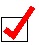 Please place a      through the box if you believe your student is weak in this area.Grade Level - KindergartenIn order for the Licking R-VIII School District to utilize your viewpoint of where your student(s) may be effectively performing, please ensure that your questionaire is received by your student(s) classroom teacher. MathematicsEnglish Language ARts      Know number names and the count sequence.       Recite the alphabet.      Count to tell the number of objects.       Recognize letters of the alphabet.	      Compare numbers.       Write upper and lower case letters.      Understand addition as putting together and adding to, and understand subtraction as taking apart and taking from.       Know letter sounds.      Work with numbers 11–19 to gain foundations for place value.       Read sight words for the kindergarten grade-level.      Describe and compare measureable attributes.       Read a decodable book.      Classify objects and count the number of objects in categories.       Identify punctuation marks.      Identify and describe shapes.       Identify and/or produce rhyming words.       Analyze, compare, create, and compose shapes.       Write sentences using correct capitalization and punctuation.